Health Information and Analysis Oversight Council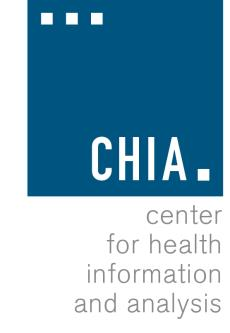 Administration & Finance CommitteeExecutive Office for Administration and Finance State House, Room 373, Boston, MA 
February 27, 2018   9:30 AM

MEETING NOTICE AND AGENDAApproval of Prior Meeting Minutes (VOTE)November 15, 2017September 11, 2017 Update on Fiscal Year 2018 BudgetPlanning for Fiscal Year 2019